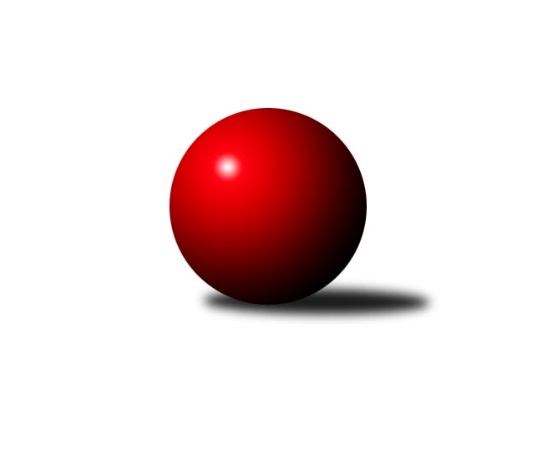 Č.5Ročník 2022/2023	16.10.2022Nejlepšího výkonu v tomto kole: 2786 dosáhlo družstvo: Dobruška AVýchodočeská divize 2022/2023Výsledky 5. kolaSouhrnný přehled výsledků: Loko. Trutnov B	- Hylváty A	0:16	2543:2747		13.10.Č. Kostelec B	- Třebechovice p. O. A	10:6	2682:2666		14.10.D. Králové n. L. A	- Nová Paka A	10:6	2630:2596		14.10.Dobruška A	- Náchod B	10:6	2786:2742		14.10.Solnice A	- Zálabák Smiřice A	10:6	2503:2409		14.10.Rychnov n. Kn. B	- Loko Č. Třebová A		dohrávka		23.10.Tabulka družstev:	1.	Loko Č. Třebová A	4	4	0	0	49 : 15 	 2706	8	2.	Dobruška A	5	4	0	1	52 : 28 	 2707	8	3.	D. Králové n. L. A	5	4	0	1	46 : 34 	 2725	8	4.	Nová Paka A	4	3	0	1	38 : 26 	 2627	6	5.	Náchod B	4	2	0	2	38 : 26 	 2728	4	6.	Rokytnice n. J. A	4	2	0	2	32 : 32 	 2690	4	7.	Hylváty A	5	2	0	3	38 : 42 	 2629	4	8.	Solnice A	4	2	0	2	28 : 36 	 2569	4	9.	Rychnov n. Kn. B	3	1	0	2	21 : 27 	 2527	2	10.	Č. Kostelec B	3	1	0	2	20 : 28 	 2578	2	11.	Zálabák Smiřice A	4	1	0	3	24 : 40 	 2567	2	12.	Loko. Trutnov B	5	1	0	4	28 : 52 	 2598	2	13.	Třebechovice p. O. A	4	0	0	4	18 : 46 	 2579	0Podrobné výsledky kola:	  Loko. Trutnov B	2543	0:16	2747	Hylváty A	Šimon Fiebinger	 	 203 	 199 		402 	 0:2 	 441 	 	227 	 214		Libor Čaban	Martin Khol	 	 202 	 227 		429 	 0:2 	 434 	 	218 	 216		Vojtěch Morávek	Zdeněk Babka	 	 257 	 214 		471 	 0:2 	 488 	 	249 	 239		Milan Vencl	Jaroslav Jeníček	 	 200 	 192 		392 	 0:2 	 458 	 	221 	 237		Milan Januška	Miloš Veigl	 	 238 	 205 		443 	 0:2 	 463 	 	255 	 208		Zdeněk Kaplan	Karel Kratochvíl	 	 196 	 210 		406 	 0:2 	 463 	 	228 	 235		Tomáš Pražákrozhodčí: Zdeněk BabkaNejlepší výkon utkání: 488 - Milan Vencl	 Č. Kostelec B	2682	10:6	2666	Třebechovice p. O. A	Josef Macek	 	 204 	 253 		457 	 2:0 	 393 	 	202 	 191		Tomáš Hanuš	Daniel Bouda	 	 212 	 215 		427 	 0:2 	 510 	 	256 	 254		Jiří Bek	Kamil Mýl	 	 248 	 193 		441 	 2:0 	 416 	 	201 	 215		Luděk Moravec	Petr Linhart	 	 242 	 242 		484 	 2:0 	 432 	 	211 	 221		Josef Dvořák	Tomáš Kincl	 	 199 	 227 		426 	 0:2 	 451 	 	222 	 229		Robert Petera	Jakub Wenzel	 	 227 	 220 		447 	 0:2 	 464 	 	235 	 229		Miloš Kvapilrozhodčí: Michal VlčekNejlepší výkon utkání: 510 - Jiří Bek	 D. Králové n. L. A	2630	10:6	2596	Nová Paka A	Ivan Vondráček	 	 235 	 217 		452 	 2:0 	 430 	 	223 	 207		Dobroslav Lánský	Luděk Horák	 	 212 	 183 		395 	 0:2 	 455 	 	230 	 225		Jiří Bajer	Monika Horová	 	 207 	 228 		435 	 2:0 	 389 	 	212 	 177		Vojtěch Kazda *1	Ladislav Zívr	 	 220 	 239 		459 	 2:0 	 402 	 	185 	 217		Erik Folta *2	Jiří Rejl	 	 210 	 206 		416 	 0:2 	 436 	 	211 	 225		Milan Ringel	Lukáš Blažej	 	 247 	 226 		473 	 0:2 	 484 	 	239 	 245		Jan Ringelrozhodčí: Lukáš Blažejstřídání: *1 od 73. hodu Jan Šmidrkal, *2 od 51. hodu Jaromír ErlebachNejlepší výkon utkání: 484 - Jan Ringel	 Dobruška A	2786	10:6	2742	Náchod B	Martin Děkan	 	 255 	 246 		501 	 2:0 	 442 	 	198 	 244		Jaroslav Špicner	Lukáš Fanc	 	 226 	 236 		462 	 0:2 	 464 	 	233 	 231		Mikuláš Martinec	Roman Václavek	 	 218 	 229 		447 	 0:2 	 521 	 	290 	 231		František Hejna	Josef Kupka	 	 236 	 225 		461 	 0:2 	 466 	 	228 	 238		Aleš Tichý	Michal Balcar	 	 200 	 262 		462 	 2:0 	 425 	 	202 	 223		Kryštof Brejtr	Jan Králíček	 	 219 	 234 		453 	 2:0 	 424 	 	216 	 208		Jiří Doucha ml.rozhodčí: Michal BalcarNejlepší výkon utkání: 521 - František Hejna	 Solnice A	2503	10:6	2409	Zálabák Smiřice A	Milan Hrubý	 	 206 	 220 		426 	 2:0 	 407 	 	185 	 222		Radek Urgela	Rudolf Stejskal	 	 220 	 202 		422 	 2:0 	 350 	 	169 	 181		Roman Vrabec	Tomáš Hrubý	 	 176 	 195 		371 	 0:2 	 410 	 	214 	 196		Jiří Hroneš	Pavel Píč	 	 221 	 235 		456 	 2:0 	 388 	 	210 	 178		Martin Ivan	Pavel Nosek	 	 219 	 178 		397 	 0:2 	 405 	 	219 	 186		Michal Janeček	Martin Nosek	 	 220 	 211 		431 	 0:2 	 449 	 	223 	 226		Martin Kamenickýrozhodčí: Milan HrubýNejlepší výkon utkání: 456 - Pavel PíčPořadí jednotlivců:	jméno hráče	družstvo	celkem	plné	dorážka	chyby	poměr kuž.	Maximum	1.	Ladislav Zívr 	D. Králové n. L. A	488.67	326.7	162.0	2.1	3/3	(512)	2.	Jiří Bek 	Třebechovice p. O. A	478.50	315.3	163.2	2.5	3/3	(510)	3.	Mikuláš Martinec 	Náchod B	478.00	332.5	145.5	3.0	2/3	(492)	4.	František Hejna 	Náchod B	476.33	314.3	162.0	4.3	3/3	(521)	5.	Ivan Vondráček 	D. Králové n. L. A	471.44	316.7	154.8	3.6	3/3	(512)	6.	Milan Valášek 	 Rokytnice n. J. A	470.67	304.2	166.5	2.2	3/3	(509)	7.	Josef Kupka 	Dobruška A	470.00	315.2	154.8	4.2	3/3	(483)	8.	Aleš Tichý 	Náchod B	467.33	316.5	150.8	3.2	3/3	(487)	9.	Petr Holanec 	Loko Č. Třebová A	466.17	309.8	156.3	3.7	3/3	(508)	10.	Pavel Píč 	Solnice A	465.00	305.5	159.5	1.8	3/3	(518)	11.	Petr Linhart 	Č. Kostelec B	465.00	306.5	158.5	2.5	2/3	(484)	12.	Jan Ringel 	Nová Paka A	464.17	304.2	160.0	2.5	3/3	(484)	13.	Martin Kamenický 	Zálabák Smiřice A	463.33	310.3	153.0	2.8	3/3	(489)	14.	Martin Děkan 	Dobruška A	462.00	317.2	144.8	2.7	2/3	(501)	15.	Michal Balcar 	Dobruška A	460.67	310.9	149.8	4.1	3/3	(473)	16.	Miloslav Hýbl 	Loko Č. Třebová A	458.83	309.7	149.2	5.7	3/3	(510)	17.	Jan Kmoníček 	Loko Č. Třebová A	456.83	309.2	147.7	5.7	3/3	(476)	18.	Jiří Bajer 	Nová Paka A	455.50	322.5	133.0	2.5	3/3	(472)	19.	Miroslav Cupal 	Zálabák Smiřice A	454.75	299.8	155.0	4.5	2/3	(470)	20.	Petr Mařas 	 Rokytnice n. J. A	453.83	308.3	145.5	2.2	3/3	(465)	21.	Jiří Hetych  ml.	Loko Č. Třebová A	453.00	308.3	144.7	7.7	3/3	(494)	22.	Lukáš Blažej 	D. Králové n. L. A	452.33	309.4	142.9	4.7	3/3	(473)	23.	Martin Khol 	 Loko. Trutnov B	452.00	303.1	148.9	3.9	3/3	(490)	24.	Jiří Rejl 	D. Králové n. L. A	452.00	309.3	142.7	6.0	3/3	(464)	25.	Jaroslav Jeníček 	 Loko. Trutnov B	451.83	305.0	146.8	7.7	2/3	(481)	26.	Robert Petera 	Třebechovice p. O. A	450.67	311.7	139.0	4.5	3/3	(482)	27.	Zdeněk Babka 	 Loko. Trutnov B	449.83	316.2	133.7	7.5	2/3	(471)	28.	Jaroslav Špicner 	Náchod B	449.83	311.7	138.2	4.2	3/3	(511)	29.	Slavomír Trepera 	 Rokytnice n. J. A	449.50	311.5	138.0	3.7	3/3	(462)	30.	Adam Bezdíček 	Loko Č. Třebová A	447.17	302.2	145.0	5.0	3/3	(464)	31.	Tomáš Pražák 	Hylváty A	447.00	296.7	150.3	3.7	3/4	(463)	32.	Jan Mařas 	 Rokytnice n. J. A	446.17	305.8	140.3	6.7	3/3	(475)	33.	Milan Vencl 	Hylváty A	445.63	302.6	143.0	4.9	4/4	(488)	34.	Pavel Hanout 	 Rokytnice n. J. A	442.83	302.2	140.7	5.0	3/3	(476)	35.	Daniel Bouda 	Č. Kostelec B	442.67	290.7	152.0	5.3	3/3	(454)	36.	Jiří Doucha  ml.	Náchod B	442.00	301.7	140.3	2.0	3/3	(483)	37.	Roman Václavek 	Dobruška A	441.44	306.6	134.9	4.4	3/3	(454)	38.	Zdeněk Kaplan 	Hylváty A	440.25	298.3	142.0	3.4	4/4	(479)	39.	Šimon Fiebinger 	 Loko. Trutnov B	438.33	305.4	132.9	6.6	3/3	(464)	40.	Milan Ringel 	Nová Paka A	437.83	304.0	133.8	4.7	3/3	(447)	41.	Jan Králíček 	Dobruška A	436.89	302.9	134.0	5.4	3/3	(475)	42.	Jan Šmidrkal 	Nová Paka A	436.50	304.0	132.5	7.5	2/3	(442)	43.	Lukáš Fanc 	Dobruška A	435.89	293.2	142.7	7.4	3/3	(462)	44.	Petr Gálus 	Rychnov n. Kn. B	433.67	301.0	132.7	6.3	3/3	(459)	45.	Martin Nosek 	Solnice A	433.50	295.0	138.5	3.8	3/3	(446)	46.	Kryštof Brejtr 	Náchod B	433.50	296.3	137.2	5.0	3/3	(467)	47.	Jakub Wenzel 	Č. Kostelec B	433.50	305.5	128.0	7.0	2/3	(447)	48.	Milan Januška 	Hylváty A	433.00	295.0	138.0	7.7	3/4	(458)	49.	Jiří Pácha 	Rychnov n. Kn. B	433.00	314.0	119.0	8.0	2/3	(440)	50.	Michal Janeček 	Zálabák Smiřice A	432.33	299.2	133.2	7.2	3/3	(474)	51.	Petr Janeček 	D. Králové n. L. A	432.00	290.8	141.2	5.8	3/3	(444)	52.	Michal Kala 	Rychnov n. Kn. B	432.00	292.0	140.0	2.7	3/3	(462)	53.	Lukáš Pacák 	Rychnov n. Kn. B	432.00	294.0	138.0	7.5	2/3	(434)	54.	Tomáš Kincl 	Č. Kostelec B	432.00	295.5	136.5	6.5	2/3	(438)	55.	Jaromír Erlebach 	Nová Paka A	431.75	297.8	134.0	5.3	2/3	(437)	56.	Luděk Horák 	D. Králové n. L. A	430.33	293.3	137.0	6.2	3/3	(459)	57.	Libor Čaban 	Hylváty A	429.67	298.3	131.3	6.0	3/4	(441)	58.	Miloš Veigl 	 Loko. Trutnov B	428.17	295.3	132.8	4.5	3/3	(456)	59.	Jiří Hroneš 	Zálabák Smiřice A	427.83	293.0	134.8	8.0	3/3	(459)	60.	Karel Řehák 	Hylváty A	427.17	290.3	136.8	5.2	3/4	(429)	61.	Zdeněk Novotný  st.	 Rokytnice n. J. A	426.83	287.5	139.3	4.7	3/3	(448)	62.	Erik Folta 	Nová Paka A	426.50	304.0	122.5	8.0	2/3	(436)	63.	Milan Hrubý 	Solnice A	426.00	295.5	130.5	6.0	3/3	(440)	64.	Miloš Kvapil 	Třebechovice p. O. A	425.67	291.7	134.0	5.8	3/3	(464)	65.	Jan Kopecký 	Rychnov n. Kn. B	424.33	288.7	135.7	7.0	3/3	(456)	66.	Dobroslav Lánský 	Nová Paka A	422.00	289.0	133.0	6.5	2/3	(430)	67.	Kamil Mýl 	Č. Kostelec B	419.50	290.5	129.0	5.5	2/3	(441)	68.	Rudolf Stejskal 	Solnice A	419.33	294.2	125.2	5.0	3/3	(433)	69.	Pavel Nosek 	Solnice A	418.00	282.5	135.5	6.5	3/3	(435)	70.	Jakub Sokol 	Loko Č. Třebová A	417.33	305.0	112.3	8.0	3/3	(438)	71.	Josef Macek 	Č. Kostelec B	417.00	295.0	122.0	8.0	3/3	(457)	72.	Karel Kratochvíl 	 Loko. Trutnov B	416.50	278.8	137.7	4.8	2/3	(426)	73.	Josef Prokopec 	 Loko. Trutnov B	416.00	284.3	131.7	7.0	3/3	(420)	74.	Radek Urgela 	Zálabák Smiřice A	414.33	292.7	121.7	9.5	3/3	(430)	75.	Josef Dvořák 	Třebechovice p. O. A	411.83	295.2	116.7	9.5	3/3	(432)	76.	Filip Petera 	Třebechovice p. O. A	411.00	295.0	116.0	8.5	2/3	(415)	77.	Luděk Moravec 	Třebechovice p. O. A	410.50	284.0	126.5	7.3	2/3	(423)	78.	Martin Ivan 	Zálabák Smiřice A	409.17	289.2	120.0	8.2	3/3	(450)	79.	Tomáš Adamů 	Č. Kostelec B	405.00	282.0	123.0	4.5	2/3	(425)	80.	Tomáš Hrubý 	Solnice A	402.50	286.5	116.0	6.0	2/3	(434)	81.	Václav Buřil 	Rychnov n. Kn. B	400.33	278.7	121.7	11.3	3/3	(449)	82.	Tomáš Hanuš 	Třebechovice p. O. A	397.33	282.3	115.0	8.0	3/3	(419)		Pavel Jiroušek 	Loko Č. Třebová A	477.00	327.0	150.0	3.0	1/3	(477)		Monika Venclová 	Hylváty A	475.00	302.0	173.0	1.0	1/4	(475)		Daniel Majer 	Náchod B	463.00	313.0	150.0	4.0	1/3	(484)		Jiří Slavík 	Dobruška A	461.00	311.0	150.0	3.0	1/3	(461)		František Adamů  st.	Č. Kostelec B	457.00	289.0	168.0	5.0	1/3	(457)		Jan Vencl 	Hylváty A	443.00	293.0	150.0	7.0	1/4	(443)		Vojtěch Kazda 	Nová Paka A	441.00	298.0	143.0	5.0	1/3	(441)		Vojtěch Morávek 	Hylváty A	430.00	302.5	127.5	5.5	2/4	(434)		Monika Horová 	D. Králové n. L. A	421.50	292.0	129.5	7.0	1/3	(435)		Martin Kozel  ml.	Solnice A	419.00	305.0	114.0	10.0	1/3	(419)		Matěj Mach 	Hylváty A	409.00	284.3	124.8	6.0	2/4	(441)		Oldřich Krsek 	Rychnov n. Kn. B	392.00	267.0	125.0	10.0	1/3	(392)		Vladimír Vodička 	Č. Kostelec B	389.00	274.0	115.0	9.0	1/3	(389)		Vít Richter 	Rychnov n. Kn. B	387.00	293.0	94.0	10.0	1/3	(387)		Daniel Luščák 	Solnice A	364.00	269.0	95.0	13.0	1/3	(364)		Roman Vrabec 	Zálabák Smiřice A	350.00	245.0	105.0	7.0	1/3	(350)Sportovně technické informace:Starty náhradníků:registrační číslo	jméno a příjmení 	datum startu 	družstvo	číslo startu26042	Vojtěch Morávek	13.10.2022	Hylváty A	2x17083	Roman Vrabec	14.10.2022	Zálabák Smiřice A	1x
Hráči dopsaní na soupisku:registrační číslo	jméno a příjmení 	datum startu 	družstvo	Program dalšího kola:6. kolo18.10.2022	út	16:30	Č. Kostelec B - Náchod B (dohrávka z 3. kola)	20.10.2022	čt	17:00	Hylváty A - Solnice A	21.10.2022	pá	17:00	Třebechovice p. O. A - D. Králové n. L. A	21.10.2022	pá	17:00	Zálabák Smiřice A - Rychnov n. Kn. B	21.10.2022	pá	17:00	Náchod B -  Loko. Trutnov B	21.10.2022	pá	17:00	Nová Paka A - Dobruška A	21.10.2022	pá	17:00	 Rokytnice n. J. A - Č. Kostelec B				-- volný los -- - Loko Č. Třebová A	23.10.2022	ne	10:00	Rychnov n. Kn. B - Loko Č. Třebová A (dohrávka z 5. kola)	Nejlepší šestka kola - absolutněNejlepší šestka kola - absolutněNejlepší šestka kola - absolutněNejlepší šestka kola - absolutněNejlepší šestka kola - dle průměru kuželenNejlepší šestka kola - dle průměru kuželenNejlepší šestka kola - dle průměru kuželenNejlepší šestka kola - dle průměru kuželenNejlepší šestka kola - dle průměru kuželenPočetJménoNázev týmuVýkonPočetJménoNázev týmuPrůměr (%)Výkon1xFrantišek HejnaNáchod B5212xJiří BekTřebechovice116.755102xJiří BekTřebechovice5101xFrantišek HejnaNáchod B114.965212xMartin DěkanDobruška5011xPetr LinhartČ. Kostelec B110.84841xMilan VenclHylváty4881xMartin DěkanDobruška110.545012xMiloslav HýblČ. Třebová4872xMilan VenclHylváty110.364882xJan RingelN. Paka4842xPavel PíčSolnice A110.1456